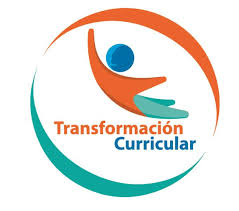 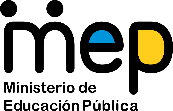 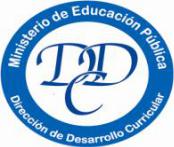 Guía de trabajo autónomo El trabajo autónomo es la capacidad de realizar tareas por nosotros mismos, sin necesidad de que nuestros/as docentes estén presentes. 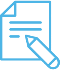 Me preparo para hacer la guía Pautas que debo verificar antes de iniciar mi trabajo.	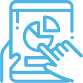 Voy a recordar lo aprendido en clase. 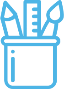  Pongo en práctica lo aprendido en claseAnexo 1 Reflexiono y anotoCentro Educativo: Educador/a: Nivel: duodécimo año (técnico)Asignatura: EspañolMateriales o recursos que voy a necesitar Cuaderno, lápiz, borrador, lapicero, hoja en blanco.Ficha de trabajo (anexo 1).Condiciones que debe tener el lugar donde voy a trabajar Un espacio en el hogar donde se sienta cómodo(a) para realizar la actividad.Tiempo en que se espera que realice la guía 3 horasIndicaciones Antes de iniciar con la actividad:Repaso algunos conceptos claves al momento de elaborar textos orales y escritos que me permitirán realizar esta actividad.Reflexiono y anoto algunas ideas en el esquema.Puedo imprimir esta guía o resolverla en la computadora. . Además, la agregaré en el portafolio de evidencias, en el que vaya recopilando cada una de las guías.Actividad Preguntas para reflexionar y responderReflexiono sobre estos conceptos claves al producir textos (orales y escritos).Anoto algunas otras ideas o temáticas que debo tener presente al producir textos:Indicaciones *Tomando en cuenta lo indicado en los esquemas anteriores, realizo las siguientes actividades (para realizarlas puedo utilizar el esquema que aparece con el nombre de anexo 1):Reflexiono sobre las siguientes situaciones:Una carta para solicitar un reembolso de dinero.Una queja por falta de un servicio básico.Invitar a un personaje a una actividad.Solicitud de ingreso a algún grupo de interés (futbol, música, danza, estudio).Escojo una situación, de las anteriormente expuestas, y la redacto en una o dos páginas (pueden utilizar otra situación con la que se sienten más familiarizados). Debo tener en cuenta los conceptos de “estrategia” y “argumentar”, además, de las otras ideas o temáticas que anoté al inicio. Debo recordar la importancia de indagar, en otras fuentes, información sobre la temática seleccionada.Indicaciones o preguntas para auto regularse y evaluarseCon el fin de reflexionar:¿Comprendí todas las indicaciones? En caso de que no, puedo volver a leerlas.¿Qué aprendí con los conceptos claves?¿Reconozco la importancia en la claridad, al exponer  las ideas, cuando produzco  textos escritos u orales?¿Puedo plantear otras actividades para trabajar este aprendizaje?¿Qué puedo mejorar de mi trabajo?Con el trabajo autónomo voy a aprender a aprender Con el trabajo autónomo voy a aprender a aprender Reviso las acciones realizadas durante la construcción del trabajo.Marco una X encima de cada símbolo al responder las siguientes preguntas Reviso las acciones realizadas durante la construcción del trabajo.Marco una X encima de cada símbolo al responder las siguientes preguntas ¿Leí las indicaciones con detenimiento?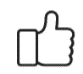 ¿Busqué en el diccionario o consulté con un familiar el significado de las palabras que no conocía?¿Me devolví a leer las indicaciones cuando no comprendí qué hacer?¿Contesté los esquemas presentados?¿Redacté el texto solicitado?Con el trabajo autónomo voy a aprender a aprenderCon el trabajo autónomo voy a aprender a aprenderValoro lo realizado al terminar por completo el trabajo.Marca una X encima de cada símbolo al responder las siguientes preguntasValoro lo realizado al terminar por completo el trabajo.Marca una X encima de cada símbolo al responder las siguientes preguntas¿Leí mi trabajo para saber si es comprensible lo escrito o realizado?¿Revisé mi trabajo para asegurarme si todo lo solicitado fue realizado?¿Me siento satisfecho con el trabajo que realicé?Explico¿Cuál fue la parte favorito del trabajo?¿Qué puedo mejorar, la próxima vez que realice la guía de trabajo autónomo?Explico¿Cuál fue la parte favorito del trabajo?¿Qué puedo mejorar, la próxima vez que realice la guía de trabajo autónomo?Autoevaluación de mi desempeñoAutoevaluación de mi desempeñoAutoevaluación de mi desempeñoValoro lo realizado al terminar por completo el trabajo.Marca una X encima de cada símbolo al responder las siguientes preguntasValoro lo realizado al terminar por completo el trabajo.Marca una X encima de cada símbolo al responder las siguientes preguntasValoro lo realizado al terminar por completo el trabajo.Marca una X encima de cada símbolo al responder las siguientes preguntas¿Obtuve información presentada en diferentes medios?¿Cité información presentada en diferentes medios?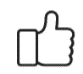 ¿Obtuve información presentada en diferentes medios?¿Encontré similitudes y diferencias entre la información presentada en diferentes medios?¿Obtuve información presentada en diferentes medios?¿Contrasté la información presentada en diferentes medios?¿Utilicé la nueva información para enriquecer la expresión escrita?¿Anoté las ideas generales de la nueva información para enriquecer la expresión escrita?¿Utilicé la nueva información para enriquecer la expresión escrita?¿Distinguí, las ideas principales para enriquecer la expresión escrita?¿Utilicé la nueva información para enriquecer la expresión escrita?¿Empleé con propiedad las ideas esenciales de la nueva información para enriquecer la expresión escrita?¿Desarrollé el texto, a partir de estrategias argumentativas?¿Esquematicé las ideas principales para la producción escrita?¿Desarrollé el texto, a partir de estrategias argumentativas?¿Describí aspectos relevantes para realizar la producción escrita y el favorecimiento en la comunicación de las ideas?¿Desarrollé el texto, a partir de estrategias argumentativas?¿Produje un texto  escrito a partir de estrategias argumentativas?Una vez realizadas las actividades, ¿cuál(es) aprendizajes obtuve con la guía  de trabajo autónomo?Una vez realizadas las actividades, ¿cuál(es) aprendizajes obtuve con la guía  de trabajo autónomo?Una vez realizadas las actividades, ¿cuál(es) aprendizajes obtuve con la guía  de trabajo autónomo?Situaciones sugeridasSituación seleccionadaUna carta para solicitar un reembolso de dinero.Una queja por falta de un servicio básico.Invitar a un personaje a una actividad.Solicitud de ingreso a algún grupo de interés (futbol, música, danza, estudio).*Situación libre (a mi gusto y familiaridad).(espacio para redactar la situación)(espacio para redactar la situación)